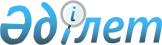 О внесении изменений в решение маслихата от 29 декабря 2023 года № 76 "О бюджетах поселка Тобол, сельских округов района Беимбета Майлина на 2024-2026 годы"Решение маслихата района Беимбета Майлина Костанайской области от 28 марта 2024 года № 92
      Маслихат района РЕШИЛ:
      1. Внести в решение маслихата "О бюджетах поселка Тобол, сельских округов района Беимбета Майлина на 2024-2026 годы" от 29 декабря 2023 года № 76 следующие изменения:
      пункт 1 указанного решения изложить в новой редакции:
      "1. Утвердить бюджет поселка Тобол на 2024-2026 годы согласно приложениям 1, 2 и 3 соответственно, в том числе на 2024 год в следующих объемах:
      1) доходы – 114 012,0 тысяч тенге, в том числе по:
      налоговым поступлениям – 56 299,0 тысяч тенге;
      неналоговым поступлениям – 0,0 тысяч тенге;
      поступлениям от продажи основного капитала – 750,0 тысяч тенге;
      поступлениям трансфертов – 56 963,0 тысяч тенге;
      2) затраты – 116 320,2 тысяч тенге;
      3) чистое бюджетное кредитование – 0,0 тысяч тенге, в том числе:
      бюджетные кредиты – 0,0 тысяч тенге;
      погашение бюджетных кредитов – 0,0 тысяч тенге;
      4) сальдо по операциям с финансовыми активами – 0,0 тысяч тенге;
      5) дефицит (профицит) бюджета – -2 308,2,2 тысяч тенге;
      6) финансирование дефицита (использование профицита) бюджета – 2 308,2 тысяч тенге.";
      пункт 3 указанного решения изложить в новой редакции:
      "3. Утвердить бюджет Асенкритовского сельского округа на 2024-2026 годы согласно приложениям 4, 5 и 6 соответственно, в том числе на 2024 год в следующих объемах:
      1) доходы – 59 071,0 тысяч тенге, в том числе по:
      налоговым поступлениям – 13 645,0 тысяч тенге;
      неналоговым поступлениям – 0,0 тысяч тенге;
      поступлениям от продажи основного капитала – 0,0 тысяч тенге;
      поступлениям трансфертов – 45 426,0 тысяч тенге;
      2) затраты – 60 382,4 тысяч тенге;
      3) чистое бюджетное кредитование – 0,0 тысяч тенге, в том числе:
      бюджетные кредиты – 0,0 тысяч тенге;
      погашение бюджетных кредитов – 0,0 тысяч тенге;
      4) сальдо по операциям с финансовыми активами – 0,0 тысяч тенге;
      5) дефицит (профицит) бюджета – -1 311,4 тысяч тенге;
      6) финансирование дефицита (использование профицита) бюджета – 1 311,4 тысяч тенге.";
      пункт 7 указанного решения изложить в новой редакции:
      "7. Утвердить бюджет Калининского сельского округа на 2024-2026 годы согласно приложениям 10, 11 и 12 соответственно, в том числе на 2024 год в следующих объемах:
      1) доходы – 65 468,0 тысяч тенге, в том числе по:
      налоговым поступлениям – 22 385,0 тысяч тенге;
      неналоговым поступлениям – 0,0 тысяч тенге;
      поступлениям от продажи основного капитала – 125,0 тысяч тенге;
      поступлениям трансфертов – 42 958,0 тысяч тенге;
      2) затраты – 74 791,1 тысяч тенге;
      3) чистое бюджетное кредитование – 0,0 тысяч тенге, в том числе:
      бюджетные кредиты – 0,0 тысяч тенге;
      погашение бюджетных кредитов – 0,0 тысяч тенге;
      4) сальдо по операциям с финансовыми активами – 0,0 тысяч тенге;
      5) дефицит (профицит) бюджета – - 9 323,1 тысяч тенге;
      6) финансирование дефицита (использование профицита) бюджета – 9 323,1 тысяч тенге.";
      пункт 9 указанного решения изложить в новой редакции:
      "9. Утвердить бюджет Майского сельского округа на 2024-2026 годы согласно приложениям 13, 14 и 15 соответственно, в том числе на 2024 год в следующих объемах:
      1) доходы – 245 606,0 тысяч тенге, в том числе по:
      налоговым поступлениям – 23 236,0 тысяч тенге;
      неналоговым поступлениям – 0,0 тысяч тенге;
      поступлениям от продажи основного капитала – 0,0 тысяч тенге;
      поступлениям трансфертов – 222 370,0 тысяч тенге;
      2) затраты – 249 420,5 тысяч тенге;
      3) чистое бюджетное кредитование – 0,0 тысяч тенге, в том числе:
      бюджетные кредиты – 0,0 тысяч тенге;
      погашение бюджетных кредитов – 0,0 тысяч тенге;
      4) сальдо по операциям с финансовыми активами – 0,0 тысяч тенге;
      5) дефицит (профицит) бюджета – - 3 814,5 тысяч тенге;
      6) финансирование дефицита (использование профицита) бюджета – 3 814,5 тысяч тенге.";
      пункт 11 указанного решения изложить в новой редакции:
      "11. Утвердить бюджет сельского округа Байшуақ на 2024-2026 годы согласно приложениям 16, 17 и 18 соответственно, в том числе на 2024 год в следующих объемах:
      1) доходы – 55 356,0 тысяч тенге, в том числе по:
      налоговым поступлениям – 6 775,0 тысяч тенге;
      неналоговым поступлениям – 40,0 тысяч тенге;
      поступлениям от продажи основного капитала – 0,0 тысяч тенге;
      поступлениям трансфертов – 48 541,0 тысяч тенге;
      2) затраты – 56 786,5 тысяч тенге;
      3) чистое бюджетное кредитование – 0,0 тысяч тенге, в том числе:
      бюджетные кредиты – 0,0 тысяч тенге;
      погашение бюджетных кредитов – 0,0 тысяч тенге;
      4) сальдо по операциям с финансовыми активами – 0,0 тысяч тенге;
      5) дефицит (профицит) бюджета – - 1 430,5 тысяч тенге;
      6) финансирование дефицита (использование профицита) бюджета – 1 430,5 тысяч тенге.";
      пункт 13 указанного решения изложить в новой редакции:
      "13. Утвердить бюджет Новоильиновского сельского округа на 2024-2026 годы согласно приложениям 19, 20 и 21 соответственно, в том числе на 2024 год в следующих объемах:
      1) доходы – 77 895,5 тысяч тенге, в том числе по:
      налоговым поступлениям – 17 023,0 тысяч тенге;
      неналоговым поступлениям – 0,0 тысяч тенге;
      поступлениям от продажи основного капитала – 165,0 тысяч тенге;
      поступлениям трансфертов – 60 707,5 тысяч тенге;
      2) затраты – 81 176,6 тысяч тенге;
      3) чистое бюджетное кредитование – 0,0 тысяч тенге, в том числе:
      бюджетные кредиты – 0,0 тысяч тенге;
      погашение бюджетных кредитов – 0,0 тысяч тенге;
      4) сальдо по операциям с финансовыми активами – 0,0 тысяч тенге;
      5) дефицит (профицит) бюджета – - 3 281,1 тысяч тенге;
      6) финансирование дефицита (использование профицита) бюджета – 3 281,1 тысяч тенге.";
      пункт 15 указанного решения изложить в новой редакции:
      "15. Утвердить бюджет Павловского сельского округа на 2024-2026 годы согласно приложениям 22, 23 и 24 соответственно, в том числе на 2024 год в следующих объемах:
      1) доходы – 30 955,0 тысяч тенге, в том числе по:
      налоговым поступлениям – 3 307,0 тысяч тенге;
      неналоговым поступлениям – 0,0 тысяч тенге;
      поступлениям от продажи основного капитала – 0,0 тысяч тенге;
      поступлениям трансфертов – 27 648,0 тысяч тенге;
      2) затраты – 31 152,3 тысяч тенге;
      3) чистое бюджетное кредитование – 0,0 тысяч тенге, в том числе:
      бюджетные кредиты – 0,0 тысяч тенге;
      погашение бюджетных кредитов – 0,0 тысяч тенге;
      4) сальдо по операциям с финансовыми активами – 0,0 тысяч тенге;
      5) дефицит (профицит) бюджета – - 197,3 тысяч тенге;
      6) финансирование дефицита (использование профицита) бюджета – 197,3 тысяч тенге.";
      пункт 17 указанного решения изложить в новой редакции:
      "17. Утвердить бюджет сельского округа Әйет на 2024-2026 годы согласно приложениям 25, 26 и 27 соответственно, в том числе на 2024 год в следующих объемах:
      1) доходы – 234 097,0 тысяч тенге, в том числе по:
      налоговым поступлениям – 69 192,0 тысяч тенге;
      неналоговым поступлениям – 500,0 тысяч тенге;
      поступлениям от продажи основного капитала – 500,0 тысяч тенге;
      поступлениям трансфертов – 163 905,0 тысяч тенге;
      2) затраты – 250 813,7 тысяч тенге;
      3) чистое бюджетное кредитование – 0,0 тысяч тенге, в том числе:
      бюджетные кредиты – 0,0 тысяч тенге;
      погашение бюджетных кредитов – 0,0 тысяч тенге;
      4) сальдо по операциям с финансовыми активами – 0,0 тысяч тенге;
      5) дефицит (профицит) бюджета – - 16 716,7 тысяч тенге;
      6) финансирование дефицита (использование профицита) бюджета – 16 716,7 тысяч тенге.";
      приложения 1, 4, 10, 13, 16, 19, 22, 25 к указанному решению изложить в новой редакции согласно приложениям 1, 2, 3, 4, 5, 6, 7, 8 к настоящему решению.
      2. Настоящее решение вводится в действие с 1 января 2024 года. Бюджет поселка Тобол на 2024 год Бюджет Асенкритовского сельского округа на 2024 год Бюджет Калининского сельского округа на 2024 год Бюджет Майского сельского округа на 2024 год Бюджет сельского округа Байшуақ на 2024 год Бюджет Новоильиновского сельского округа на 2024 год Бюджет Павловского сельского округа на 2024 год Бюджет сельского округа Әйет на 2024 год
					© 2012. РГП на ПХВ «Институт законодательства и правовой информации Республики Казахстан» Министерства юстиции Республики Казахстан
				
      Председатель маслихата района 

Д. Мартин
Приложение 1к решению маслихатаот "28" марта 2024 года№ 92Приложение 1к решению маслихатаот 29 декабря 2023 года№ 76
Категория
Категория
Категория
Категория
Категория
Сумма, тысяч тенге
Класс
Класс
Класс
Класс
Сумма, тысяч тенге
Подкласс
Подкласс
Подкласс
Сумма, тысяч тенге
Наименование
Сумма, тысяч тенге
I. Доходы 
114 012,0
1
Налоговые поступления
56 299,0
01
Подоходный налог
35 358,0
2
Индивидуальный подоходный налог
35 358,0
04
Hалоги на собственность
20 518,0
1
Hалоги на имущество
1 394,0
3
Земельный налог
708,0
4
Hалог на транспортные средства
17 980,0
5
Единый земельный налог
436,0
05
Внутренние налоги на товары, работы и услуги
423,0
3
Поступления за использование природных и других ресурсов
423,0
3
Поступления от продажи основного капитала
750,0
03
Продажа земли и нематериальных активов
750,0
2
Продажа нематериальных активов
750,0
4
Поступления трансфертов 
56 963,0
02
Трансферты из вышестоящих органов государственного управления
56 963,0
3
Трансферты из районного (города областного значения) бюджета
56 963,0
Функциональная группа
Функциональная группа
Функциональная группа
Функциональная группа
Функциональная группа
Сумма, тысяч тенге
Функциональная подгруппа
Функциональная подгруппа
Функциональная подгруппа
Функциональная подгруппа
Сумма, тысяч тенге
Администратор бюджетных программ
Администратор бюджетных программ
Администратор бюджетных программ
Сумма, тысяч тенге
Программа
Программа
Сумма, тысяч тенге
Наименование
Сумма, тысяч тенге
II. Затраты
116 320,2
01
Государственные услуги общего характера
63 680,0
1
Представительные, исполнительные и другие органы, выполняющие общие функции государственного управления
63 680,0
124
Аппарат акима города районного значения, села, поселка, сельского округа
63 680,0
001
Услуги по обеспечению деятельности акима города районного значения, села, поселка, сельского округа
63 680,0
07
Жилищно-коммунальное хозяйство
41 820,0
3
Благоустройство населенных пунктов
41 820,0
124
Аппарат акима города районного значения, села, поселка, сельского округа
41 820,0
008
Освещение улиц в населенных пунктах
21 530,0
009
Обеспечение санитарии населенных пунктов
3 000,0
011
Благоустройство и озеленение населенных пунктов
17 290,0
12
Транспорт и коммуникации
10 820,0
1
Автомобильный транспорт
10 820,0
124
Аппарат акима города районного значения, села, поселка, сельского округа
10 820,0
013
Обеспечение функционирования автомобильных дорог в городах районного значения, селах, поселках, сельских округах
10 820,0
15
Трансферты
0,2
1
Трансферты
0,2
124
Аппарат акима города районного значения, села, поселка, сельского округа
0,2
048
Возврат неиспользованных (недоиспользованных) целевых трансфертов
0,2
III. Чистое бюджетное кредитование
0,0
IV. Сальдо по операциям с финансовыми активами
0,0
V. Дефицит (профицит) бюджета
-2 308,2
VI. Финансирование дефицита (использование профицита) бюджета
2 308,2Приложение 2к решению маслихатаот "28" марта 2024 года№ 92Приложение 4к решению маслихатаот 29 декабря 2023 года№ 76
Категория
Категория
Категория
Категория
Категория
Сумма, тысяч тенге
Класс
Класс
Класс
Класс
Сумма, тысяч тенге
Подкласс
Подкласс
Подкласс
Сумма, тысяч тенге
Наименование
Сумма, тысяч тенге
I. Доходы 
59 071,0
1
Налоговые поступления
13 645,0
01
Подоходный налог
2 527,0
2
Индивидуальный подоходный налог
2 527,0
04
Hалоги на собственность
10 948,0
1
Hалоги на имущество
165,0
3
Земельный налог
28,0
4
Hалог на транспортные средства
10 277,0
5
Единый земельный налог
478,0
05
Внутренние налоги на товары, работы и услуги
170,0
3
Поступления за использование природных и других ресурсов
170,0
4
Поступления трансфертов 
45 426,0
02
Трансферты из вышестоящих органов государственного управления
45 426,0
3
Трансферты из районного (города областного значения) бюджета
45 426,0
Функциональная группа
Функциональная группа
Функциональная группа
Функциональная группа
Функциональная группа
Сумма, тысяч тенге
Функциональная подгруппа
Функциональная подгруппа
Функциональная подгруппа
Функциональная подгруппа
Сумма, тысяч тенге
Администратор бюджетных программ
Администратор бюджетных программ
Администратор бюджетных программ
Сумма, тысяч тенге
Программа
Программа
Сумма, тысяч тенге
Наименование
Сумма, тысяч тенге
II. Затраты
60 382,4
01
Государственные услуги общего характера
36 543,0
1
Представительные, исполнительные и другие органы, выполняющие общие функции государственного управления
36 543,0
124
Аппарат акима города районного значения, села, поселка, сельского округа
36 543,0
001
Услуги по обеспечению деятельности акима города районного значения, села, поселка, сельского округа
36 543,0
07
Жилищно-коммунальное хозяйство
13 418,0
3
Благоустройство населенных пунктов
13 418,0
124
Аппарат акима города районного значения, села, поселка, сельского округа
13 418,0
008
Освещение улиц в населенных пунктах
12 874,0
011
Благоустройство и озеленение населенных пунктов
544,0
12
Транспорт и коммуникации
5 418,0
1
Автомобильный транспорт
5 418,0
124
Аппарат акима города районного значения, села, поселка, сельского округа
5 418,0
013
Обеспечение функционирования автомобильных дорог в городах районного значения, селах, поселках, сельских округах
5 418,0
13
Прочие
5 000,0
9
Прочие
5 000,0
124
Аппарат акима города районного значения, села, поселка, сельского округа
5 000,0
057
Реализация мероприятий по социальной и инженерной инфраструктуре в сельских населенных пунктах в рамках проекта "Ауыл-Ел бесігі"
5 000,0
15
Трансферты
3,4
1
Трансферты
3,4
124
Аппарат акима города районного значения, села, поселка, сельского округа
3,4
048
Возврат неиспользованных (недоиспользованных) целевых трансфертов
3,4
III. Чистое бюджетное кредитование
0,0
IV. Сальдо по операциям с финансовыми активами
0,0
V. Дефицит (профицит) бюджета
-1 311,4
VI. Финансирование дефицита (использование профицита) бюджета
1 311,4Приложение 3к решению маслихатаот "28" марта 2024 года№ 92Приложение 10к решению маслихатаот 29 декабря 2023 года№ 76
Категория
Категория
Категория
Категория
Категория
Сумма, тысяч тенге
Класс
Класс
Класс
Класс
Сумма, тысяч тенге
Подкласс
Подкласс
Подкласс
Сумма, тысяч тенге
Наименование
Сумма, тысяч тенге
I. Доходы 
65 468,0
1
Налоговые поступления
22 385,0
01
Подоходный налог
7 352,0
2
Индивидуальный подоходный налог
7 352,0
04
Hалоги на собственность
10 438,0
1
Hалоги на имущество
528,0
3
Земельный налог
57,0
4
Hалог на транспортные средства
9 066,0
5
Единый земельный налог
787,0
05
Внутренние налоги на товары, работы и услуги
4 595,0
3
Поступления за использование природных и других ресурсов
4 595,0
3
Поступления от продажи основного капитала
125,0
03
Продажа земли и нематериальных активов
125,0
2
Продажа нематериальных активов
125,0
4
Поступления трансфертов
42 958,0
02
Трансферты из вышестоящих органов государственного управления
42 958,0
3
Трансферты из районного (города областного значения) бюджета
42 958,0
Функциональная группа
Функциональная группа
Функциональная группа
Функциональная группа
Функциональная группа
Сумма, тысяч тенге
Функциональная подгруппа
Функциональная подгруппа
Функциональная подгруппа
Функциональная подгруппа
Сумма, тысяч тенге
Администратор бюджетных программ
Администратор бюджетных программ
Администратор бюджетных программ
Сумма, тысяч тенге
Программа
Программа
Сумма, тысяч тенге
Наименование
Сумма, тысяч тенге
II. Затраты
74 791,1
01
Государственные услуги общего характера
36 797,0
1
Представительные, исполнительные и другие органы, выполняющие общие функции государственного управления
36 797,0
124
Аппарат акима города районного значения, села, поселка, сельского округа
36 797,0
001
Услуги по обеспечению деятельности акима города районного значения, села, поселка, сельского округа
36 797,0
07
Жилищно-коммунальное хозяйство
28 619,0
3
Благоустройство населенных пунктов
28 619,0
124
Аппарат акима города районного значения, села, поселка, сельского округа
28 619,0
008
Освещение улиц в населенных пунктах
12 003,0
011
Благоустройство и озеленение населенных пунктов
16 616,0
12
Транспорт и коммуникации
9 374,0
1
Автомобильный транспорт
9 374,0
124
Аппарат акима города районного значения, села, поселка, сельского округа
9 374,0
013
Обеспечение функционирования автомобильных дорог в городах районного значения, селах, поселках, сельских округах
9 374,0
15
Трансферты
1,1
1
Трансферты
1,1
124
Аппарат акима города районного значения, села, поселка, сельского округа
1,1
048
Возврат неиспользованных (недоиспользованных) целевых трансфертов
1,1
III. Чистое бюджетное кредитование
0,0
IV. Сальдо по операциям с финансовыми активами
0,0
V. Дефицит (профицит) бюджета
- 9 323,1
VI. Финансирование дефицита (использование профицита) бюджета
9 323,1Приложение 4к решению маслихатаот "28" марта 2024 года№ 92Приложение 13к решению маслихатаот 29 декабря 2023 года№ 76
Категория
Категория
Категория
Категория
Категория
Сумма, тысяч тенге
Класс
Класс
Класс
Класс
Сумма, тысяч тенге
Подкласс
Подкласс
Подкласс
Сумма, тысяч тенге
Наименование
Сумма, тысяч тенге
I. Доходы 
245 606,0
1
Налоговые поступления
23 236,0
01
Подоходный налог
15 809,0
2
Индивидуальный подоходный налог
15 809,0
04
Hалоги на собственность
6 877,0
1
Hалоги на имущество
272,0
3
Земельный налог
9,0
4
Hалог на транспортные средства
6 596,0
05
Внутренние налоги на товары, работы и услуги
550,0
3
Поступления за использование природных и других ресурсов
550,0
4
Поступления трансфертов
222 370,0
02
Трансферты из вышестоящих органов государственного управления
222 370,0
3
Трансферты из районного (города областного значения) бюджета
222 370,0
Функциональная группа
Функциональная группа
Функциональная группа
Функциональная группа
Функциональная группа
Сумма, тысяч тенге
Функциональная подгруппа
Функциональная подгруппа
Функциональная подгруппа
Функциональная подгруппа
Сумма, тысяч тенге
Администратор бюджетных программ
Администратор бюджетных программ
Администратор бюджетных программ
Сумма, тысяч тенге
Программа
Программа
Сумма, тысяч тенге
Наименование
Сумма, тысяч тенге
II. Затраты
249 420,5
01
Государственные услуги общего характера
34 935,0
1
Представительные, исполнительные и другие органы, выполняющие общие функции государственного управления
34 935,0
124
Аппарат акима города районного значения, села, поселка, сельского округа
34 935,0
001
Услуги по обеспечению деятельности акима города районного значения, села, поселка, сельского округа
34 935,0
07
Жилищно-коммунальное хозяйство
16 646,0
3
Благоустройство населенных пунктов
16 646,0
124
Аппарат акима города районного значения, села, поселка, сельского округа
16 646,0
008
Освещение улиц в населенных пунктах
13 160,0
011
Благоустройство и озеленение населенных пунктов
3 486,0
12
Транспорт и коммуникации
195 398,0
1
Автомобильный транспорт
195 398,0
124
Аппарат акима города районного значения, села, поселка, сельского округа
195 398,0
013
Обеспечение функционирования автомобильных дорог в городах районного значения, селах, поселках, сельских округах
4 451,0
045
Капитальный и средний ремонт автомобильных дорог в городах районного значения, селах, поселках, сельских округах
190 947,0
14
Обслуживание долга
2 432,0
1
Обслуживание долга
2 432,0
124
Аппарат акима города районного значения, села, поселка, сельского округа
2 432,0
042
Обслуживание долга аппарата акима города районного значения, села, поселка, сельского округа по выплате вознаграждений и иных платежей по займам из районного (города областного значения) бюджета
2 432,0
15
Трансферты
9,5
1
Трансферты
9,5
124
Аппарат акима города районного значения, села, поселка, сельского округа
9,5
048
Возврат неиспользованных (недоиспользованных) целевых трансфертов
9,5
III. Чистое бюджетное кредитование
0,0
IV. Сальдо по операциям с финансовыми активами
0,0
V. Дефицит (профицит) бюджета
-3 814,5
VI. Финансирование дефицита (использование профицита) бюджета
3 814,5Приложение 5к решению маслихатаот "28" марта 2024 года№ 92Приложение 16к решению маслихатаот 29 декабря 2023 года№ 76
Категория
Категория
Категория
Категория
Категория
Сумма, тысяч тенге
Класс
Класс
Класс
Класс
Сумма, тысяч тенге
Подкласс
Подкласс
Подкласс
Сумма, тысяч тенге
Наименование
Сумма, тысяч тенге
I. Доходы 
55 356,0
1
Налоговые поступления
6 775,0
01
Подоходный налог
2 801,0
2
Индивидуальный подоходный налог
2 801,0
04
Hалоги на собственность
3 081,0
1
Hалоги на имущество
110,0
3
Земельный налог
4,0
4
Hалог на транспортные средства
2 258,0
5
Единый земельный налог
709,0
05
Внутренние налоги на товары, работы и услуги
893,0
3
Поступления за использование природных и других ресурсов
893,0
2
Неналоговые поступления
40,0
01
Доходы от государственной собственности
40,0
5
Доходы от аренды имущества, находящегося в государственной собственности
40,0
4
Поступления трансфертов 
48 541,0
02
Трансферты из вышестоящих органов государственного управления
48 541,0
3
Трансферты из районного (города областного значения) бюджета
48 541,0
Функциональная группа
Функциональная группа
Функциональная группа
Функциональная группа
Функциональная группа
Сумма, тысяч тенге
Функциональная подгруппа
Функциональная подгруппа
Функциональная подгруппа
Функциональная подгруппа
Сумма, тысяч тенге
Администратор бюджетных программ
Администратор бюджетных программ
Администратор бюджетных программ
Сумма, тысяч тенге
Программа
Программа
Сумма, тысяч тенге
Наименование
Сумма, тысяч тенге
II. Затраты
56 786,5
01
Государственные услуги общего характера
29 779,0
1
Представительные, исполнительные и другие органы, выполняющие общие функции государственного управления
29 779,0
124
Аппарат акима города районного значения, села, поселка, сельского округа
29 779,0
001
Услуги по обеспечению деятельности акима города районного значения, села, поселка, сельского округа
29 779,0
07
Жилищно-коммунальное хозяйство
23 896,0
3
Благоустройство населенных пунктов
23 896,0
124
Аппарат акима города районного значения, села, поселка, сельского округа
23 896,0
008
Освещение улиц в населенных пунктах
8 146,0
011
Благоустройство и озеленение населенных пунктов
15 750,0
12
Транспорт и коммуникации
3 111,0
1
Автомобильный транспорт
3 111,0
124
Аппарат акима города районного значения, села, поселка, сельского округа
3 111,0
013
Обеспечение функционирования автомобильных дорог в городах районного значения, селах, поселках, сельских округах
3 111,0
15
Трансферты
0,5
1
Трансферты
0,5
124
Аппарат акима города районного значения, села, поселка, сельского округа
0,5
048
Возврат неиспользованных (недоиспользованных) целевых трансфертов
0,5
III. Чистое бюджетное кредитование
0,0
IV. Сальдо по операциям с финансовыми активами
0,0
V. Дефицит (профицит) бюджета
- 1 430,5
VI. Финансирование дефицита (использование профицита) бюджета
1 430,5Приложение 6к решению маслихатаот "28" марта 2024 года№ 92Приложение 19к решению маслихатаот 29 декабря 2023 года№ 76
Категория
Категория
Категория
Категория
Категория
Сумма, тысяч тенге
Класс
Класс
Класс
Класс
Сумма, тысяч тенге
Подкласс
Подкласс
Подкласс
Сумма, тысяч тенге
Наименование
Сумма, тысяч тенге
I. Доходы 
77 895,5
1
Налоговые поступления
17 023,0
01
Подоходный налог
5 234,0
2
Индивидуальный подоходный налог
5 234,0
04
Hалоги на собственность
9 676,0
1
Hалоги на имущество
464,0
3
Земельный налог
363,0
4
Hалог на транспортные средства
6 749,0
5
Единый земельный налог
2 100,0
05
Внутренние налоги на товары, работы и услуги
2 113,0
3
Поступления за использование природных и других ресурсов
2 113,0
3
Поступления от продажи основного капитала
165,0
03
Продажа земли и нематериальных активов
165,0
2
Продажа нематериальных активов
165,0
4
Поступления трансфертов 
60 707,5
02
Трансферты из вышестоящих органов государственного управления
60 707,5
3
Трансферты из районного (города областного значения) бюджета
60 707,5
Функциональная группа
Функциональная группа
Функциональная группа
Функциональная группа
Функциональная группа
Сумма, тысяч тенге
Функциональная подгруппа
Функциональная подгруппа
Функциональная подгруппа
Функциональная подгруппа
Сумма, тысяч тенге
Администратор бюджетных программ
Администратор бюджетных программ
Администратор бюджетных программ
Сумма, тысяч тенге
Программа
Программа
Сумма, тысяч тенге
Наименование
Сумма, тысяч тенге
II. Затраты
81 176,6
01
Государственные услуги общего характера
46 218,0
1
Представительные, исполнительные и другие органы, выполняющие общие функции государственного управления
46 218,0
124
Аппарат акима города районного значения, села, поселка, сельского округа
46 218,0
001
Услуги по обеспечению деятельности акима города районного значения, села, поселка, сельского округа
37 718,0
022
Капитальные расходы государственного органа
8 500,0
07
Жилищно-коммунальное хозяйство
18 143,0
3
Благоустройство населенных пунктов
18 143,0
124
Аппарат акима города районного значения, села, поселка, сельского округа
18 143,0
008
Освещение улиц в населенных пунктах
6 793,0
011
Благоустройство и озеленение населенных пунктов
11 350,0
12
Транспорт и коммуникации
16 814,5
1
Автомобильный транспорт
16 814,5
124
Аппарат акима города районного значения, села, поселка, сельского округа
16 814,5
013
Обеспечение функционирования автомобильных дорог в городах районного значения, селах, поселках, сельских округах
7 013,0
045
Капитальный и средний ремонт автомобильных дорог в городах районного значения, селах, поселках, сельских округах
9 801,5
15
Трансферты
1,1
1
Трансферты
1,1
124
Аппарат акима города районного значения, села, поселка, сельского округа
1,1
048
Возврат неиспользованных (недоиспользованных) целевых трансфертов
1,1
III. Чистое бюджетное кредитование
0,0
IV. Сальдо по операциям с финансовыми активами
0,0
V. Дефицит (профицит) бюджета
-3 281,1
VI. Финансирование дефицита (использование профицита) бюджета
3 281,1Приложение 7к решению маслихатаот "28" марта 2024 года№ 92Приложение 22к решению маслихатаот 29 декабря 2023 года№ 76
Категория
Категория
Категория
Категория
Категория
Сумма, тысяч тенге
Класс
Класс
Класс
Класс
Сумма, тысяч тенге
Подкласс
Подкласс
Подкласс
Сумма, тысяч тенге
Наименование
Сумма, тысяч тенге
I. Доходы 
30 955,0
1
Налоговые поступления
3 307,0
01
Подоходный налог
499,0
2
Индивидуальный подоходный налог
499,0
04
Hалоги на собственность
2 553,0
1
Hалоги на имущество
89,0
3
Земельный налог
52,0
4
Hалог на транспортные средства
1 988,0
5
Единый земельный налог
424,0
05
Внутренние налоги на товары, работы и услуги
255,0
 3
Поступления за использование природных и других ресурсов
255,0
4
Поступления трансфертов 
27 648,0
02
Трансферты из вышестоящих органов государственного управления
27 648,0
3
Трансферты из районного (города областного значения) бюджета
27 648,0
Функциональная группа
Функциональная группа
Функциональная группа
Функциональная группа
Функциональная группа
Сумма, тысяч тенге
Функциональная подгруппа
Функциональная подгруппа
Функциональная подгруппа
Функциональная подгруппа
Сумма, тысяч тенге
Администратор бюджетных программ
Администратор бюджетных программ
Администратор бюджетных программ
Сумма, тысяч тенге
Программа
Программа
Сумма, тысяч тенге
Наименование
Сумма, тысяч тенге
II. Затраты
31 152,3
01
Государственные услуги общего характера
23 376,0
1
Представительные, исполнительные и другие органы, выполняющие общие функции государственного управления
23 376,0
124
Аппарат акима города районного значения, села, поселка, сельского округа
23 376,0
001
Услуги по обеспечению деятельности акима города районного значения, села, поселка, сельского округа
23 376,0
07
Жилищно-коммунальное хозяйство
4 326,0
3
Благоустройство населенных пунктов
4 326,0
124
Аппарат акима города районного значения, села, поселка, сельского округа
4 326,0
008
Освещение улиц в населенных пунктах
3 956,0
011
Благоустройство и озеленение населенных пунктов
370,0
12
Транспорт и коммуникации
3 403,0
1
Автомобильный транспорт
3 403,0
124
Аппарат акима города районного значения, села, поселка, сельского округа
3 403,0
013
Обеспечение функционирования автомобильных дорог в городах районного значения, селах, поселках, сельских округах
3 403,0
15
Трансферты
47,3
1
Трансферты
47,3
124
Аппарат акима города районного значения, села, поселка, сельского округа
47,3
048
Возврат неиспользованных (недоиспользованных) целевых трансфертов
47,3
III. Чистое бюджетное кредитование
0,0
IV. Сальдо по операциям с финансовыми активами
0,0
V. Дефицит (профицит) бюджета
-197,3
VI. Финансирование дефицита (использование профицита) бюджета
197,3Приложение 8к решению маслихатаот "28" марта 2024 года№ 92Приложение 25к решению маслихатаот 29 декабря 2023 года№ 76
Категория
Категория
Категория
Категория
Категория
Сумма, тысяч тенге
Класс
Класс
Класс
Класс
Сумма, тысяч тенге
Подкласс
Подкласс
Подкласс
Сумма, тысяч тенге
Наименование
Сумма, тысяч тенге
I. Доходы 
234 097,0
1
Налоговые поступления
69 192,0
01
Подоходный налог
43 868,0
2
Индивидуальный подоходный налог
43 868,0
04
Hалоги на собственность
23 933,0
1
Hалоги на имущество
730,0
3
Земельный налог
184,0
4
Hалог на транспортные средства
19 719,0
5
Единый земельный налог
3 300,0
05
Внутренние налоги на товары, работы и услуги
1 391,0
3
Поступления за использование природных и других ресурсов
859,0
4
Сборы за ведение предпринимательской и профессиональной деятельности
532,0
2
Неналоговые поступления
500,0
06
Прочие неналоговые поступления
500,0
1
Прочие неналоговые поступления
500,0
3
Поступления от продажи основного капитала
500,0
03
Продажа земли и нематериальных активов
500,0
1
Продажа земли
500,0
4
Поступления трансфертов 
163 905,0
02
Трансферты из вышестоящих органов государственного управления
163 905,0
3
Трансферты из районного (города областного значения) бюджета
163 905,0
Функциональная группа
Функциональная группа
Функциональная группа
Функциональная группа
Функциональная группа
Сумма, тысяч тенге
Функциональная подгруппа
Функциональная подгруппа
Функциональная подгруппа
Функциональная подгруппа
Сумма, тысяч тенге
Администратор бюджетных программ
Администратор бюджетных программ
Администратор бюджетных программ
Сумма, тысяч тенге
Программа
Программа
Сумма, тысяч тенге
Наименование
Сумма, тысяч тенге
II. Затраты
250 813,7
01
Государственные услуги общего характера
53 289,0
1
Представительные, исполнительные и другие органы, выполняющие общие функции государственного управления
53 289,0
124
Аппарат акима города районного значения, села, поселка, сельского округа
53 289,0
001
Услуги по обеспечению деятельности акима города районного значения, села, поселка, сельского округа
53 289,0
07
Жилищно-коммунальное хозяйство
56 791,4
3
Благоустройство населенных пунктов
56 791,4
124
Аппарат акима города районного значения, села, поселка, сельского округа
56 791,4
008
Освещение улиц в населенных пунктах
27 196,0
009
Обеспечение санитарии населенных пунктов
2 000,0
011
Благоустройство и озеленение населенных пунктов
27 595,4
12
Транспорт и коммуникации
132 632,0
1
Автомобильный транспорт
132 632,0
124
Аппарат акима города районного значения, села, поселка, сельского округа
132 632,0
013
Обеспечение функционирования автомобильных дорог в городах районного значения, селах, поселках, сельских округах
82 320,0
045
Капитальный и средний ремонт автомобильных дорог в городах районного значения, селах, поселках, сельских округах
49 312,0
14
Обслуживание долга
8 101,0
1
Обслуживание долга
8 101,0
124
Аппарат акима города районного значения, села, поселка, сельского округа
8 101,0
042
Обслуживание долга аппарата акима города районного значения, села, поселка, сельского округа по выплате вознаграждений и иных платежей по займам из районного (города областного значения) бюджета
8 101,0
15
Трансферты
0,3
1
Трансферты
0,3
124
Аппарат акима города районного значения, села, поселка, сельского округа
0,3
048
Возврат неиспользованных (недоиспользованных) целевых трансфертов
0,3
III. Чистое бюджетное кредитование
0,0
IV. Сальдо по операциям с финансовыми активами
0,0
V. Дефицит (профицит) бюджета
-16 716,7
VI. Финансирование дефицита (использование профицита) бюджета
16 716,7